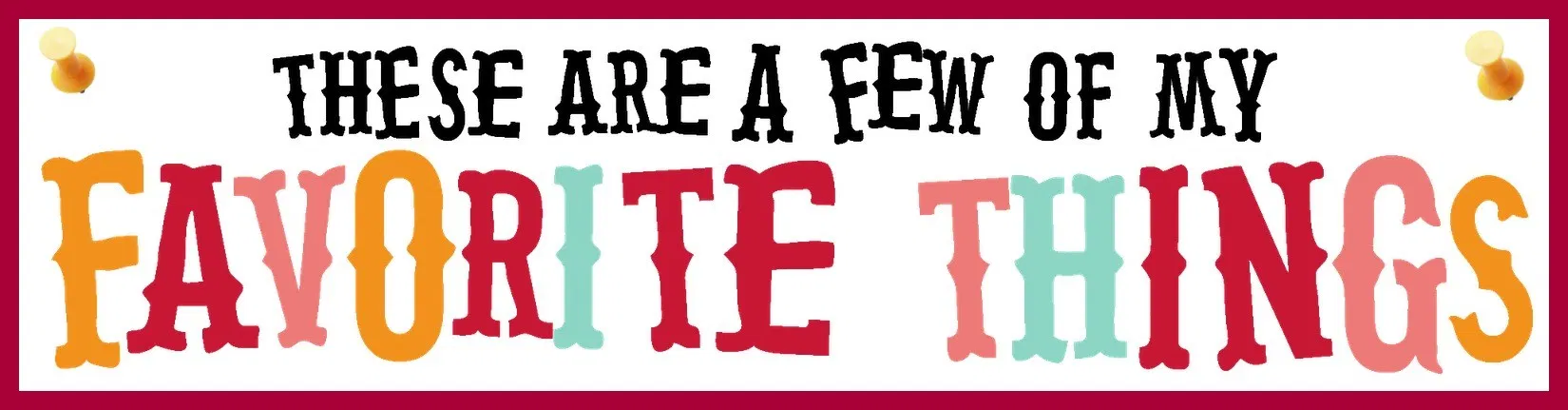 Please share with us some things you love and things you hold dear, 
so that we can shower you with “surprises” throughout the year!Your name:________Ellen Mazzei_______________________________________________Do you have any allergies?___No_______________________________________________Favorite Drink (Soda, Coffee/Tea): _____Starbucks Frappucino_______________________Sweet treat: ____Carrot Cake__________________________________________________Salty treat: ___Popcorn_________________________________________________Restaurant: ____The Chesapeake______________________________________________Color: ____Teal______________________________________________________Favorite Hobby: ____Hiking_______________________________________________Place to shop: ____TJ Maxx_______________________________________________Animal: _____Koala Bear_____________________________________________________Sport / Team: _______Yankees_______________________________________________When is your birthday? _________August 2nd__________________________________Thank you for all you do for Cucinella!If you have any questions, please feel free to email us: contact@cucinellapto.org